DEBERES DE MATEMÁTICAS      ( 25-3-20)1º Localiza en el siguiente eje de coordenadas estos puntos:A (5, 0)                                 B (3, 4)                 C (1, 7)                 D (6, 5)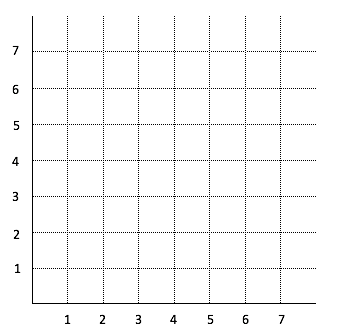 2º Indica las coordenadas de los puntos marcados en el siguiente eje de coordenadas: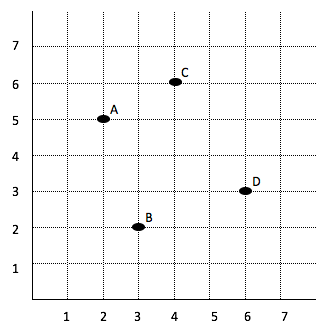 3º Indica cuáles son figuras tienen simetría y cuáles figuras son simétricas.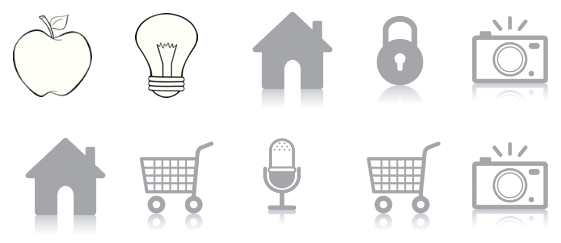 4º Termina el dibujo de la siguiente figura para que la figura resultante sea simétrica respecto a su eje.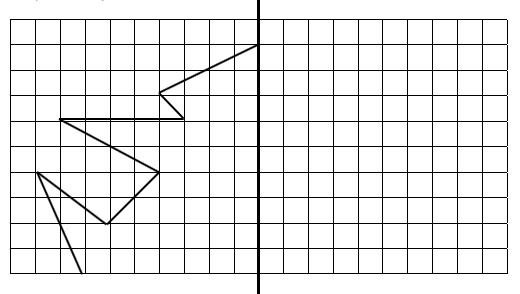 5º Relaciona con flechas ambas columnas.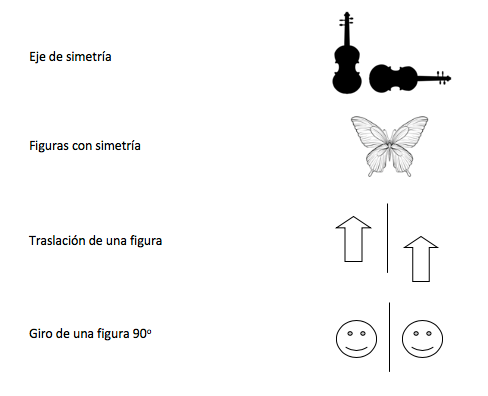 6º Dibuja la siguiente figura trasladándola cinco cuadros a la derecha: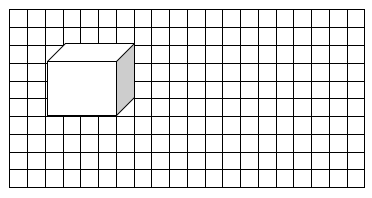 7º Indica los grados que hay que mover la flecha para que llegue a los puntos indicados en el siguiente gráfico:A=           B=        C=         D=           E=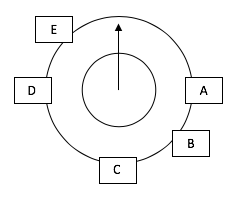  8º  qué hora marcará la aguja más larga del reloj si se mueve la manilla según las indicaciones.     • 30o  negativo     • 60o positivo     • 90o negativo     • 180o positivo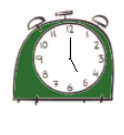 9º Dibuja figuras semejantes a las del dibujo y amplíalas.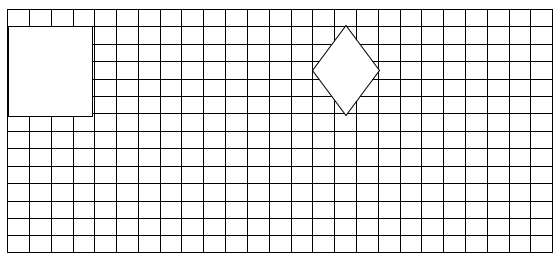 10º Construye figuras semejantes a las del dibujo y redúcelas a la mitad.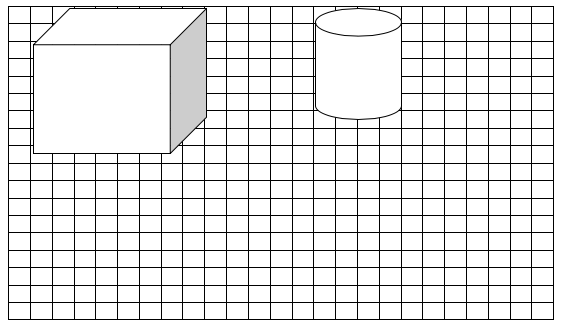 11º Realiza mentalmente las siguientes multiplicaciones.      • 46 x 0,2     • 570 x 0,2     • 75 x 0,2     • 430 x 0,2     • 360 x 0,2     • 860 x 0,212º Realiza mentalmente las siguientes      • 46 : 0,2     • 570 : 0,2     • 76 : 0,2     • 430 : 0,2     • 360 : 0,2     • 860 : 0,2